presents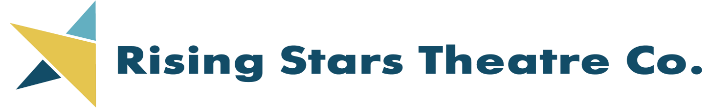 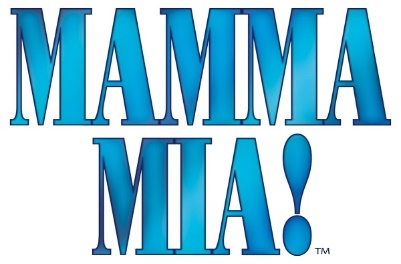 ABBA’s hits tell the hilarious story of a young woman’s search for her birth father. This sunny and funny tale unfolds on a Greek Island paradise. On the eve of her wedding, a daughter’s quest to discover the identity of her father brings three men from her mother’s past back to the island they last visited 20 years ago.Ticket Order FormTOTAL AMOUNT $ 		Select Payment Method:	 Credit Card (fill out info below)	 Check: (number 	)Make checks payable to the Rising Stars Theatre CompanyORDER TICKETS ONLINE! Visit our website at www.risingstarschicago.com and click TicketsOnline orders are payable by credit card only.For more ticket information visit our website, or call (773) 736-2490, or e-mail risingstarsorders@ameritech.net7:30 PM Friday & Saturdays; 2:00 PM Sundays7:30 PM Friday & Saturdays; 2:00 PM SundaysSaturday, June 22Sunday, June 23Friday, June 28Saturday, June 29Sunday, June 30Show Date(s)# Adult 

$20# Senior (65+)/ Children (2-14)

$18 # Group Rate
(20 or more)
$2 off per ticketCheck if Wheelchair Seating Required	How many? ______	How many? ______Credit Card Visa	 MC	CC# 		Exp Date: 	Info	CVV Code: (3-digit number on back of card): 		Cardholder Name: 	NameAddressCityStateZipEve. PhoneE-mailSelect Receipt Method:MAIL THIS FORM WITH PAYMENT OR CC INFO ENCLOSED TO:The Rising Stars Theatre CompanyP.O. Box 232, Franklin Park, IL  60131 Mail (enclose stamped, addressed envelope)MAIL THIS FORM WITH PAYMENT OR CC INFO ENCLOSED TO:The Rising Stars Theatre CompanyP.O. Box 232, Franklin Park, IL  60131 Will Call under (name) 	MAIL THIS FORM WITH PAYMENT OR CC INFO ENCLOSED TO:The Rising Stars Theatre CompanyP.O. Box 232, Franklin Park, IL  60131 Email to (address) 	MAIL THIS FORM WITH PAYMENT OR CC INFO ENCLOSED TO:The Rising Stars Theatre CompanyP.O. Box 232, Franklin Park, IL  60131